To
The Director
Garden State Cultural AssociationRespected Sir/Ma’am,With due respect, I beg to state that, I am Souvik Guchhait from vill- Birati, P.O - Harinkhola ,P.S - Arambagh ,Dist - Hooghly,Pin - 712415, West Bengal .Now I am studying in Midnapore Medical College and Hospital in 3rd professional part 1 MBBS .My 2nd professional MBBS final mb exam result is out .I have passed with 70.5% marks. I am very thankful to receive the scholarship amount. Without this scholarship there will be lot of problem in my study. My parents and me are very thankful  to all the members of GSCA and MUKTI and all the kind hearted person associated with this program.Date - 17/01/2024                 					 Thanking you
                                                  					Yours faithfully									Souvik Guchhait(Jan 17, 2024)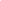 